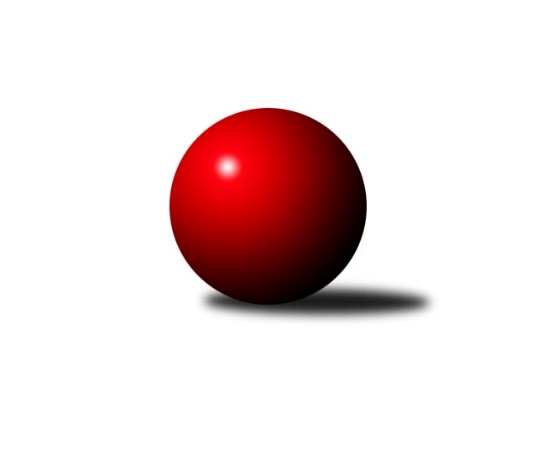 Č.21Ročník 2017/2018	7.4.2018Nejlepšího výkonu v tomto kole: 3458 dosáhlo družstvo: TJ Centropen Dačice2. KLM B 2017/2018Výsledky 21. kolaSouhrnný přehled výsledků:KK Blansko 	- TJ Sokol Vracov	3:5	3275:3314	10.5:13.5	7.4.SKK Dubňany 	- TJ Rostex Vyškov ˝A˝	6:2	3425:3381	14.0:10.0	7.4.TJ  Prostějov ˝A˝	- TJ Sokol Chvalíkovice ˝A˝	5:3	3338:3328	11.0:13.0	7.4.TJ Centropen Dačice	- TJ Spartak Přerov˝A˝	8:0	3458:3281	17.0:7.0	7.4.KK Moravská Slávia Brno ˝A˝	- TJ Opava˝A˝	6:2	3238:3069	14.5:9.5	7.4.TJ Unie Hlubina ˝A˝	- TJ Sokol Husovice˝B˝	6:2	3162:3097	14.0:10.0	7.4.Tabulka družstev:	1.	TJ Centropen Dačice	21	19	2	0	128.0 : 40.0 	313.0 : 191.0 	 3371	40	2.	TJ Rostex Vyškov ˝A˝	21	18	0	3	120.0 : 48.0 	295.5 : 208.5 	 3361	36	3.	TJ Spartak Přerov˝A˝	21	13	0	8	101.0 : 67.0 	278.0 : 226.0 	 3341	26	4.	TJ Sokol Chvalíkovice ˝A˝	21	11	2	8	89.0 : 79.0 	255.0 : 249.0 	 3287	24	5.	KK Moravská Slávia Brno ˝A˝	21	10	2	9	78.5 : 89.5 	238.5 : 265.5 	 3327	22	6.	TJ Sokol Vracov	21	9	3	9	88.0 : 80.0 	262.0 : 242.0 	 3294	21	7.	SKK Dubňany	21	10	0	11	78.5 : 89.5 	236.0 : 268.0 	 3250	20	8.	TJ Sokol Husovice˝B˝	21	9	1	11	75.0 : 93.0 	235.0 : 269.0 	 3241	19	9.	KK Blansko	21	7	1	13	79.0 : 89.0 	252.0 : 252.0 	 3258	15	10.	TJ Unie Hlubina ˝A˝	21	7	1	13	70.0 : 98.0 	242.0 : 262.0 	 3239	15	11.	TJ  Prostějov ˝A˝	21	6	0	15	67.0 : 101.0 	236.0 : 268.0 	 3238	12	12.	TJ Opava˝A˝	21	1	0	20	34.0 : 134.0 	181.0 : 323.0 	 3163	2Podrobné výsledky kola:	 KK Blansko 	3275	3:5	3314	TJ Sokol Vracov	Jakub Flek	161 	 140 	 157 	138	596 	 3:1 	 538 	 128	123 	 140	147	Filip Kordula	Ladislav Musil	131 	 143 	 137 	127	538 	 3:1 	 515 	 124	131 	 128	132	Pavel Polanský St. st.	Roman Flek	145 	 129 	 115 	155	544 	 2:2 	 537 	 117	161 	 127	132	František Svoboda	Petr Havíř	123 	 142 	 144 	121	530 	 0.5:3.5 	 575 	 132	142 	 151	150	Tomáš Kordula	Karel Kolařík	138 	 156 	 108 	147	549 	 1:3 	 600 	 166	157 	 132	145	Tomáš Sasín	David Plšek *1	115 	 136 	 128 	139	518 	 1:3 	 549 	 126	145 	 142	136	Jan Tužilrozhodčí: střídání: *1 od 57. hodu Petr SehnalNejlepší výkon utkání: 600 - Tomáš Sasín	 SKK Dubňany 	3425	6:2	3381	TJ Rostex Vyškov ˝A˝	Antonín Kratochvíla	133 	 131 	 148 	148	560 	 2:2 	 578 	 152	151 	 136	139	Petr Pevný	Ondřej Ševela	146 	 148 	 173 	154	621 	 3:1 	 589 	 157	138 	 153	141	Tomáš Procházka	Michal Zelený	148 	 149 	 149 	139	585 	 3:1 	 511 	 127	156 	 115	113	Josef Touš *1	Tomáš Šerák	138 	 128 	 139 	134	539 	 0:4 	 591 	 144	154 	 155	138	Eduard Varga	Marek Dostál	157 	 129 	 136 	113	535 	 3:1 	 528 	 141	117 	 126	144	Luděk Rychlovský	Milan Kratochvíla	156 	 148 	 128 	153	585 	 3:1 	 584 	 143	137 	 161	143	Radim Čuříkrozhodčí: Huťa Otostřídání: *1 od 91. hodu Jiří TrávníčekNejlepší výkon utkání: 621 - Ondřej Ševela	 TJ  Prostějov ˝A˝	3338	5:3	3328	TJ Sokol Chvalíkovice ˝A˝	Petr Pospíšilík	133 	 165 	 134 	138	570 	 2:2 	 581 	 137	152 	 157	135	Jiří Staněk	Michal Smejkal	148 	 134 	 155 	133	570 	 3:1 	 525 	 139	139 	 126	121	Radek Hendrych	Bronislav Diviš	156 	 136 	 152 	130	574 	 0:4 	 622 	 166	157 	 157	142	Jakub Hendrych	Jan Pernica	136 	 144 	 129 	150	559 	 3:1 	 482 	 92	131 	 152	107	Vladimír Kostka	Miroslav Znojil	117 	 132 	 129 	164	542 	 1:3 	 602 	 157	151 	 153	141	Aleš Staněk	Aleš Čapka	145 	 124 	 110 	144	523 	 2:2 	 516 	 120	136 	 127	133	David Hendrychrozhodčí: HOLCOVÁ AlenaNejlepší výkon utkání: 622 - Jakub Hendrych	 TJ Centropen Dačice	3458	8:0	3281	TJ Spartak Přerov˝A˝	Petr Žahourek	150 	 129 	 146 	158	583 	 3:1 	 576 	 147	162 	 132	135	Zdeněk Macháček ml	Petr Vojtíšek	141 	 130 	 145 	149	565 	 2.5:1.5 	 555 	 141	141 	 135	138	Jiří Divila ml.	Pavel Kabelka	135 	 155 	 141 	163	594 	 3:1 	 546 	 139	132 	 137	138	Milan Kanda	Josef Brtník	115 	 142 	 144 	143	544 	 2:2 	 529 	 116	148 	 125	140	Petr Pavelka ml	Karel Novák	149 	 149 	 170 	140	608 	 4:0 	 516 	 137	137 	 120	122	Jakub Pleban	Jiří Němec *1	133 	 139 	 147 	145	564 	 2.5:1.5 	 559 	 143	138 	 147	131	Michal Pytlíkrozhodčí: střídání: *1 od 61. hodu Milan KabelkaNejlepší výkon utkání: 608 - Karel Novák	 KK Moravská Slávia Brno ˝A˝	3238	6:2	3069	TJ Opava˝A˝	Ivo Hostinský	151 	 136 	 137 	137	561 	 2:2 	 565 	 149	157 	 120	139	Michal Blažek	Radim Herůfek	135 	 136 	 154 	148	573 	 3:1 	 540 	 158	135 	 125	122	Petr Bracek	Pavel Antoš	112 	 131 	 123 	142	508 	 2.5:1.5 	 480 	 112	119 	 125	124	Rudolf Tvrdoň	Petr Hendrych	145 	 156 	 145 	163	609 	 4:0 	 437 	 80	118 	 112	127	Krzysztof Wróblewski	Dalibor Dvorník	117 	 104 	 109 	81	411 	 0:4 	 510 	 120	137 	 123	130	Milan Jahn	Milan Klika	148 	 130 	 156 	142	576 	 3:1 	 537 	 155	127 	 140	115	Maciej Basistarozhodčí: Jiří RadilNejlepší výkon utkání: 609 - Petr Hendrych	 TJ Unie Hlubina ˝A˝	3162	6:2	3097	TJ Sokol Husovice˝B˝	Petr Basta	114 	 129 	 113 	124	480 	 3:1 	 462 	 112	119 	 104	127	Jakub Hnát	Petr Brablec	128 	 123 	 121 	150	522 	 1:3 	 560 	 144	135 	 139	142	Tomaš Žižlavský	Přemysl Žáček	143 	 127 	 145 	139	554 	 3:1 	 515 	 139	129 	 118	129	Miroslav Vejtasa	Michal Zatyko	127 	 139 	 134 	133	533 	 3:1 	 512 	 113	138 	 155	106	Karel Gabrhel	Martin Marek	152 	 128 	 142 	147	569 	 3:1 	 502 	 125	131 	 118	128	Jan Machálek st.	Tomáš Rechtoris	124 	 124 	 111 	145	504 	 1:3 	 546 	 129	141 	 140	136	Jiří Radilrozhodčí: Malovaný VladimírNejlepší výkon utkání: 569 - Martin MarekPořadí jednotlivců:	jméno hráče	družstvo	celkem	plné	dorážka	chyby	poměr kuž.	Maximum	1.	Michal Pytlík 	TJ Spartak Přerov˝A˝	598.53	381.8	216.7	0.8	10/11	(633)	2.	Jiří Němec 	TJ Centropen Dačice	595.06	380.4	214.6	0.8	8/10	(661)	3.	Petr Hendrych 	KK Moravská Slávia Brno ˝A˝	582.98	383.0	200.0	1.3	11/11	(637)	4.	Ondřej Ševela 	SKK Dubňany 	580.43	377.3	203.1	2.8	11/11	(651)	5.	Aleš Staněk 	TJ Sokol Chvalíkovice ˝A˝	576.90	378.4	198.5	3.7	9/11	(645)	6.	Jiří Staněk 	TJ Sokol Chvalíkovice ˝A˝	575.71	372.3	203.4	2.0	11/11	(633)	7.	Tomáš Procházka 	TJ Rostex Vyškov ˝A˝	575.38	371.1	204.2	2.2	8/11	(602)	8.	Petr Žahourek 	TJ Centropen Dačice	575.00	377.8	197.2	2.8	8/10	(630)	9.	Jiří Trávníček 	TJ Rostex Vyškov ˝A˝	571.94	375.4	196.5	2.2	10/11	(618)	10.	Josef Brtník 	TJ Centropen Dačice	568.88	373.0	195.9	1.8	9/10	(615)	11.	Tomaš Žižlavský 	TJ Sokol Husovice˝B˝	566.76	373.8	192.9	2.5	11/11	(624)	12.	Petr Pevný 	TJ Rostex Vyškov ˝A˝	566.67	376.7	190.0	3.2	11/11	(619)	13.	Martin Marek 	TJ Unie Hlubina ˝A˝	566.35	366.8	199.5	3.4	8/10	(613)	14.	Pavel Polanský st.  ml.	TJ Sokol Vracov	564.97	373.2	191.8	4.8	9/11	(606)	15.	Milan Klika 	KK Moravská Slávia Brno ˝A˝	562.18	363.6	198.6	2.0	10/11	(607)	16.	Jan Tužil 	TJ Sokol Vracov	562.13	380.4	181.8	3.2	9/11	(578)	17.	Pavel Kabelka 	TJ Centropen Dačice	560.24	369.6	190.6	3.0	9/10	(607)	18.	Jiří Divila ml. 	TJ Spartak Přerov˝A˝	559.70	370.3	189.5	3.8	8/11	(601)	19.	Radim Čuřík 	TJ Rostex Vyškov ˝A˝	556.96	368.5	188.4	1.9	10/11	(620)	20.	Jakub Flek 	KK Blansko 	556.94	377.3	179.6	4.4	10/10	(629)	21.	Miroslav Milan 	KK Moravská Slávia Brno ˝A˝	555.40	370.2	185.2	2.8	11/11	(628)	22.	Tomáš Kordula 	TJ Sokol Vracov	553.98	365.0	189.0	5.0	10/11	(586)	23.	Jiří Radil 	TJ Sokol Husovice˝B˝	553.88	370.3	183.5	3.9	9/11	(603)	24.	Petr Bracek 	TJ Opava˝A˝	553.48	367.1	186.3	3.7	10/11	(595)	25.	Eduard Varga 	TJ Rostex Vyškov ˝A˝	553.29	359.8	193.5	3.7	8/11	(593)	26.	David Plšek 	KK Blansko 	553.27	362.9	190.4	3.5	9/10	(578)	27.	Roman Flek 	KK Blansko 	553.00	363.4	189.6	4.5	10/10	(596)	28.	Josef Touš 	TJ Rostex Vyškov ˝A˝	552.99	367.5	185.5	2.4	10/11	(629)	29.	Petr Pospíšilík 	TJ  Prostějov ˝A˝	552.11	364.7	187.4	2.3	9/10	(595)	30.	Filip Kordula 	TJ Sokol Vracov	551.91	373.8	178.1	5.1	9/11	(595)	31.	Jakub Hendrych 	TJ Sokol Chvalíkovice ˝A˝	551.13	369.7	181.4	3.9	10/11	(622)	32.	Daniel Kovář 	TJ Centropen Dačice	550.92	363.3	187.7	3.1	9/10	(600)	33.	Zdeněk Macháček ml 	TJ Spartak Přerov˝A˝	550.78	373.5	177.3	4.9	9/11	(597)	34.	Milan Kanda 	TJ Spartak Přerov˝A˝	550.30	370.0	180.3	4.5	9/11	(635)	35.	Pavel Antoš 	KK Moravská Slávia Brno ˝A˝	549.21	365.3	183.9	4.6	11/11	(590)	36.	Ivo Hostinský 	KK Moravská Slávia Brno ˝A˝	549.03	368.4	180.7	4.3	10/11	(628)	37.	Jakub Pleban 	TJ Spartak Přerov˝A˝	548.54	369.7	178.8	1.9	11/11	(594)	38.	Michal Zelený 	SKK Dubňany 	548.30	365.2	183.1	2.7	8/11	(585)	39.	Karel Zubalík 	TJ  Prostějov ˝A˝	547.32	361.2	186.2	3.3	9/10	(597)	40.	Petr Pavelka ml 	TJ Spartak Přerov˝A˝	547.12	367.7	179.5	5.9	10/11	(595)	41.	Antonín Kratochvíla 	SKK Dubňany 	546.33	358.9	187.5	4.0	9/11	(590)	42.	Jan Pernica 	TJ  Prostějov ˝A˝	546.29	371.8	174.5	2.8	7/10	(582)	43.	Petr Brablec 	TJ Unie Hlubina ˝A˝	545.89	362.5	183.4	5.6	10/10	(577)	44.	Pavel Košťál 	TJ Sokol Husovice˝B˝	545.87	364.7	181.1	3.2	10/11	(589)	45.	Petr Polanský 	TJ Sokol Vracov	544.86	367.8	177.1	4.9	9/11	(590)	46.	Miroslav Znojil 	TJ  Prostějov ˝A˝	544.21	365.0	179.2	4.5	7/10	(579)	47.	František Svoboda 	TJ Sokol Vracov	543.91	365.1	178.9	3.5	10/11	(582)	48.	Petr Havíř 	KK Blansko 	543.35	365.7	177.6	4.7	8/10	(589)	49.	Radek Hendrych 	TJ Sokol Chvalíkovice ˝A˝	543.16	374.7	168.4	6.7	8/11	(583)	50.	Milan Kabelka 	TJ Centropen Dačice	543.08	369.5	173.6	3.4	8/10	(587)	51.	Michal Smejkal 	TJ  Prostějov ˝A˝	541.68	361.7	180.0	3.3	10/10	(600)	52.	Přemysl Žáček 	TJ Unie Hlubina ˝A˝	541.25	361.4	179.8	5.6	10/10	(593)	53.	David Hendrych 	TJ Sokol Chvalíkovice ˝A˝	541.00	359.9	181.1	2.8	11/11	(575)	54.	Maciej Basista 	TJ Opava˝A˝	539.93	359.9	180.0	5.9	11/11	(571)	55.	Jan Machálek  st.	TJ Sokol Husovice˝B˝	537.37	364.1	173.3	6.0	10/11	(571)	56.	Tomáš Rechtoris 	TJ Unie Hlubina ˝A˝	536.94	370.1	166.8	6.6	9/10	(570)	57.	Aleš Čapka 	TJ  Prostějov ˝A˝	534.01	356.9	177.1	4.9	8/10	(566)	58.	Marek Dostál 	SKK Dubňany 	532.59	360.0	172.6	6.0	11/11	(605)	59.	Miroslav Vejtasa 	TJ Sokol Husovice˝B˝	531.67	361.1	170.6	4.3	9/11	(586)	60.	Tomáš Valíček 	TJ Opava˝A˝	527.98	361.9	166.1	7.4	10/11	(581)	61.	Petr Basta 	TJ Unie Hlubina ˝A˝	525.04	353.9	171.2	4.4	7/10	(551)	62.	Michal Blažek 	TJ Opava˝A˝	522.92	358.1	164.8	5.9	11/11	(565)	63.	Karel Kolařík 	KK Blansko 	522.04	353.5	168.5	6.3	10/10	(594)	64.	Michal Zatyko 	TJ Unie Hlubina ˝A˝	520.02	355.8	164.2	7.2	7/10	(575)	65.	Jakub Hnát 	TJ Sokol Husovice˝B˝	517.39	353.2	164.2	8.2	9/11	(572)	66.	Milan Jahn 	TJ Opava˝A˝	515.04	350.4	164.7	7.1	9/11	(573)	67.	Vladimír Kostka 	TJ Sokol Chvalíkovice ˝A˝	512.98	356.1	156.9	8.9	8/11	(545)		Petr Wolf 	TJ Opava˝A˝	587.00	374.0	213.0	3.0	1/11	(587)		Zdeněk Pospíchal 	TJ Centropen Dačice	584.00	391.0	193.0	4.0	1/10	(584)		Kamil Bednář 	TJ Rostex Vyškov ˝A˝	570.50	378.0	192.5	5.0	2/11	(592)		Karel Novák 	TJ Centropen Dačice	565.68	362.0	203.7	0.9	5/10	(611)		Petr Vojtíšek 	TJ Centropen Dačice	565.00	386.0	179.0	1.0	1/10	(565)		Michal Zelený 	SKK Dubňany 	560.00	373.0	187.0	1.0	1/11	(560)		Luděk Rychlovský 	TJ Rostex Vyškov ˝A˝	558.56	373.6	184.9	3.5	7/11	(615)		Filip Dratva 	SKK Dubňany 	558.50	369.0	189.5	2.0	2/11	(562)		Martin Honc 	KK Blansko 	556.33	370.3	186.0	2.3	3/10	(593)		Tomáš Sasín 	TJ Sokol Vracov	552.39	373.4	179.0	6.6	7/11	(600)		Jaroslav Harca 	SKK Dubňany 	552.00	367.0	185.0	4.0	2/11	(561)		David Janušík 	TJ Spartak Přerov˝A˝	551.00	364.0	187.0	3.5	2/11	(595)		Radim Herůfek 	KK Moravská Slávia Brno ˝A˝	550.50	368.3	182.3	5.8	2/11	(593)		Radim Hostinský 	KK Moravská Slávia Brno ˝A˝	550.00	373.0	177.0	10.0	1/11	(550)		Michal Hejtmánek 	TJ Unie Hlubina ˝A˝	549.85	359.9	190.0	4.0	6/10	(574)		Vladimír Konečný 	TJ Unie Hlubina ˝A˝	549.67	353.2	196.5	1.3	3/10	(572)		David Pospíšil 	KK Moravská Slávia Brno ˝A˝	549.00	363.0	186.0	7.0	1/11	(549)		Lukáš Chadim 	TJ Sokol Husovice˝B˝	548.50	372.5	176.0	4.0	1/11	(560)		Milan Kratochvíla 	SKK Dubňany 	546.77	360.7	186.1	4.7	6/11	(586)		Petr Vácha 	TJ Spartak Přerov˝A˝	546.26	370.3	176.0	5.3	6/11	(598)		Bronislav Diviš 	TJ  Prostějov ˝A˝	546.22	369.4	176.8	6.8	4/10	(597)		Miroslav Flek 	KK Blansko 	544.75	361.0	183.8	5.1	4/10	(600)		Vladimír Valenta 	TJ Sokol Chvalíkovice ˝A˝	541.14	368.1	173.1	5.6	7/11	(573)		Tomáš Bártů 	TJ Centropen Dačice	539.75	375.4	164.4	5.8	4/10	(556)		Pavel Marek 	TJ Unie Hlubina ˝A˝	539.33	362.3	177.0	4.8	2/10	(559)		Štěpán Večerka 	KK Moravská Slávia Brno ˝A˝	539.00	351.0	188.0	3.0	1/11	(539)		Marek Hynar 	TJ Sokol Chvalíkovice ˝A˝	539.00	371.0	168.0	5.0	1/11	(539)		Petr Sehnal 	KK Blansko 	536.78	363.4	173.4	5.4	6/10	(605)		Radim Máca 	TJ Sokol Husovice˝B˝	536.36	361.6	174.8	3.9	5/11	(575)		Otto Mückstein 	TJ Sokol Chvalíkovice ˝A˝	536.00	374.0	162.0	10.0	1/11	(536)		Roman Rolenc 	TJ  Prostějov ˝A˝	535.06	361.3	173.8	5.6	4/10	(562)		Rostislav Rybárský 	SKK Dubňany 	534.60	370.6	164.1	8.0	5/11	(574)		Patrich Schneider 	KK Moravská Slávia Brno ˝A˝	532.75	341.0	191.8	5.5	4/11	(569)		Vladimír Mánek 	TJ Spartak Přerov˝A˝	531.00	356.0	175.0	2.0	1/11	(531)		Vítěslav Nejedlík 	TJ Sokol Vracov	530.50	367.5	163.0	5.5	2/11	(539)		Dalibor Dvorník 	KK Moravská Slávia Brno ˝A˝	530.48	355.2	175.3	7.8	5/11	(562)		Tomáš Šerák 	SKK Dubňany 	530.25	356.3	174.0	5.8	7/11	(588)		František Kellner 	KK Moravská Slávia Brno ˝A˝	526.50	353.0	173.5	6.0	2/11	(536)		Miroslav Stuchlík 	TJ Opava˝A˝	523.75	357.1	166.6	7.1	7/11	(575)		Zdeněk Kratochvíla 	SKK Dubňany 	517.50	333.0	184.5	3.5	2/11	(529)		Ladislav Musil 	KK Blansko 	516.40	341.6	174.8	7.9	3/10	(567)		Mariusz Gierczak 	TJ Opava˝A˝	515.63	360.3	155.4	10.8	4/11	(541)		Václav Benada 	SKK Dubňany 	515.00	355.0	160.0	7.0	1/11	(515)		Pavel Polanský St.  st.	TJ Sokol Vracov	515.00	381.0	134.0	15.0	1/11	(515)		Martin Bílek 	TJ Sokol Vracov	514.00	338.0	176.0	5.0	1/11	(514)		Jakub Šplíchal 	KK Blansko 	513.00	370.0	143.0	13.0	1/10	(513)		Peter Zaťko 	KK Moravská Slávia Brno ˝A˝	511.00	355.0	156.0	11.0	1/11	(511)		Petr Chodura 	TJ Unie Hlubina ˝A˝	511.00	360.0	151.0	7.0	1/10	(511)		Josef Matušek 	TJ Opava˝A˝	508.00	345.7	162.3	8.0	3/11	(536)		Ladislav Teplík 	SKK Dubňany 	508.00	353.0	155.0	8.0	1/11	(508)		Vojtěch Venclík 	TJ Spartak Přerov˝A˝	502.00	352.0	150.0	6.0	1/11	(502)		Karel Gabrhel 	TJ Sokol Husovice˝B˝	497.67	344.0	153.7	9.0	3/11	(512)		Ondřej Olšák 	KK Moravská Slávia Brno ˝A˝	497.00	336.0	161.0	7.0	1/11	(497)		Boštjan Pen 	KK Moravská Slávia Brno ˝A˝	496.00	361.0	135.0	10.0	1/11	(496)		David Beinhauer 	TJ Sokol Chvalíkovice ˝A˝	493.00	336.0	157.0	10.0	1/11	(493)		Jiří Dluhoš 	TJ Sokol Vracov	493.00	338.0	155.0	6.0	1/11	(493)		Dalibor Krejčiřík 	TJ Sokol Chvalíkovice ˝A˝	490.00	335.0	155.0	6.0	1/11	(490)		Rudolf Tvrdoň 	TJ Opava˝A˝	480.00	336.0	144.0	14.0	1/11	(480)		Krzysztof Wróblewski 	TJ Opava˝A˝	450.00	325.0	125.0	19.0	2/11	(463)Sportovně technické informace:Starty náhradníků:registrační číslo	jméno a příjmení 	datum startu 	družstvo	číslo startu9247	Petr Havíř	07.04.2018	KK Blansko 	9x16413	Michal Pytlík	07.04.2018	TJ Spartak Přerov˝A˝	9x7207	Petr Pospíšilík	07.04.2018	TJ  Prostějov ˝A˝	9x21399	Radim Herůfek	07.04.2018	KK Moravská Slávia Brno ˝A˝	11x7054	Pavel Polanský st.	07.04.2018	TJ Sokol Vracov	1x10939	Petr Vojtíšek	07.04.2018	TJ Centropen Dačice	1x11501	Rudolf Tvrdoň	07.04.2018	TJ Opava˝A˝	1x23438	Krzysztof Wróblewski	07.04.2018	TJ Opava˝A˝	2x8876	Ladislav Musil	07.04.2018	KK Blansko 	14x21189	Karel Gabrhel	07.04.2018	TJ Sokol Husovice˝B˝	4x9253	Petr Brablec	07.04.2018	TJ Unie Hlubina ˝A˝	10x
Hráči dopsaní na soupisku:registrační číslo	jméno a příjmení 	datum startu 	družstvo	Program dalšího kola:22. kolo14.4.2018	so	10:00	TJ Opava˝A˝ - SKK Dubňany 	14.4.2018	so	10:00	TJ Rostex Vyškov ˝A˝ - TJ Centropen Dačice	14.4.2018	so	10:00	TJ Sokol Vracov - TJ  Prostějov ˝A˝	14.4.2018	so	10:08	TJ Sokol Husovice˝B˝ - KK Blansko 	14.4.2018	so	13:00	TJ Spartak Přerov˝A˝ - TJ Unie Hlubina ˝A˝	14.4.2018	so	14:00	TJ Sokol Chvalíkovice ˝A˝ - KK Moravská Slávia Brno ˝A˝	Nejlepší šestka kola - absolutněNejlepší šestka kola - absolutněNejlepší šestka kola - absolutněNejlepší šestka kola - absolutněNejlepší šestka kola - dle průměru kuželenNejlepší šestka kola - dle průměru kuželenNejlepší šestka kola - dle průměru kuželenNejlepší šestka kola - dle průměru kuželenNejlepší šestka kola - dle průměru kuželenPočetJménoNázev týmuVýkonPočetJménoNázev týmuPrůměr (%)Výkon1xJakub HendrychChvalíkov. A6221xJakub HendrychChvalíkov. A113.066227xOndřej ŠevelaDubňany6219xOndřej ŠevelaDubňany112.986218xPetr HendrychSlávia Brno A6098xPetr HendrychSlávia Brno A111.286092xKarel NovákDačice6085xAleš StaněkChvalíkov. A109.426023xAleš StaněkChvalíkov. A6021xTomáš SasínVracov109.346001xTomáš SasínVracov6007xJakub FlekBlansko108.61596